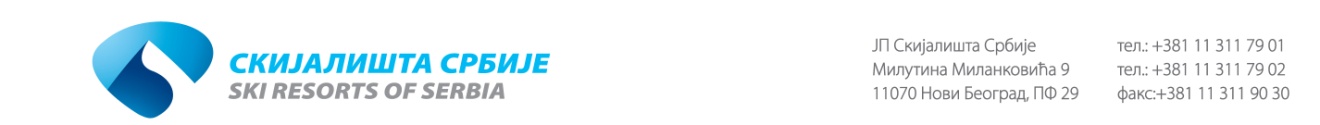 На основу члана 63. став 3. Закона о јавним набавкама (''Сл. гласник РС'' 124/12), а поводом питања заинтересованог лица у отвореном поступку јавне набавке бр. 51/14 информацију објављујемо на Порталу јавних набавки и интернет страници наручиоца ЈП ''Скијалишта Србије'' ЈН 51/14ПОЈАШЊЕЊЕ БР. 1Предмет: Појашњење-информација за јавну набавку бр. 51/14Питање потенцијалног понуђача:Потенцијални понуђач је истакао да може поднети понуду за неке од ставки из техничке спецификације конкурсне документације и пита да ли је могуће изменити конкурсну документацију у том смислу ?Појашњење – информација:Све ставке у оквиру техничке спецификације из конкурсне документације представљају јавну набавку као целину и није могуће поднети понуду само за поједине ставке. КОМИСИЈА ЗА ЈАВНУ НАБАВКУ 51/14